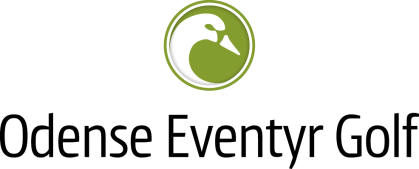 Referat fra bestyrelsesmøde mandag den 7. november, 2022, kl. 17.00Sted: Klublokale nedenunderDeltagere: afbud fra René og Michael, øvrige BS medlemmer deltog samt Morten den første time fra kl. 17-18Indledning: Morten Møller fra OEGC – updateUdmeldelser fra OEG i år er størtsdelen begrundet i økonomiMortens deltagelse i 3 møder: DGU seminar, G6 møde (fortsætter uforandret i 2023), Formandsmøde for de fynske klubberTrend i golf er flere udmeldelser, færre medlemmer i 2023 og store forventede stigninger i omkostninger pr. klub i 2023Kvinder i golf – nyt koncept – afventer yderligere tilbagemeldingerFokus i fastholdelse af medlemmer i 2023Players1st 2022 gennemgået og sammenlignet med 2021. Udvalgte områder tages der fat i fra hhv. fra centeret og bestyrelsen for at optimere/forbedreIndspilsområde projektet startes op, så snart divingrange opgrade er færdigt. Planen er at det står klart til brug fra sæsonstart 2024 Nord 1 teested vil blive påvirket og ændret undervejs i processenFormanden (Hans Henrik)Frivillighedsarrangement simgolf og bowling den 11/11. 26 tilmeldte – sidste tilmeldingsfrist den 8/11 Næstformanden (René) – afbud pga. forsinket flyStrategi – punktet udsat til næste møde pga. afbudKasserer (Karin)Budget og nuværende indtægter samt omkostninger gennemgået og finjusteretEliten (Kasper)August Høst og Peter Launer Beck har klaret sig ret godt den seneste tid og klaret 1. og 2. stage – så nu er der finale stage (spilles over 6 runder), som skal klares, for at adgang til DP World Tours 2023Juniorer (Michael) – Halloween lørdag  afholdt med stor succesRegler (Tina)Kommunikeret diverse forslag til Centeret vedr. opstramning ift. de nye golfere i klubben. Sidste møde afholdt for i år. Golfreglerne bliver revideret 1. januar 2023 af DGUBegyndere (Niels)Forberedelser til næste sæson er så småt gået i gang, og der justeres i tirsdags programmet . Nuværende sæson er ved at gå på hæld. Beredskabsplan ift. nødsituationer udarbejdes, evt. i samarbejde med centeret. Fælles fynsk kanin evalueringsmøde afholdes den 12/11Baneudvalg (Ove)Der kan ikke længere reguleres på banen. Nu går vi ind i vinterperioden, og derfor vil det fortrinsvist være syd der er 9 huls banen og nord/vest 18 huls banen.  9 hulsbanen vil altid være lukket ved vintergreens. Der pågår fornyelse og forbedringsarbejde på banen, hvilket må der påregnes den kommende tidTurneringer (Hans Henrik)Afslutnings, Halloween og Andematch velafviklet med stor tilslutning og succesKommunikationDer arbejdes videre på at finde frivillige til kommunikationsudvalgØvrigt/eventueltHans Henrik udarbejder en formular til indkomne forslag til anvendelsen af de indkomne medlemsgaver.Næste BS møde den 5. december kl. 17.00 – virtueltJulemøde BS møde mandag den 19. december, kl. 18.00 hos Agi